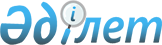 О внесении изменений в решение маслихата города Астаны от 17 марта 2017 № 115/17-VI "О порядке и размерах возмещения затрат на обучение на дому детей с ограниченными возможностями из числа инвалидов города Астаны"Решение маслихата города Нур-Султана от 28 апреля 2020 года № 487/63-VI. Зарегистрировано Департаментом юстиции города Нур-Султана 4 мая 2020 года № 1265
      В соответствии с подпунктом 4) статьи 16 Закона Республики Казахстан от 11 июля 2002 года "О социальной и медико-педагогической коррекционной поддержке детей с ограниченными возможностями", Указом Президента Республики Казахстан от 23 марта 2019 года № 6 "О переименовании города Астаны – столицы Республики Казахстан в город Нур-Султан – столицу Республики Казахстан", маслихат города Нур-Султана РЕШИЛ: 
      1. Внести в решение маслихата города Астаны от 17 марта 2017 года № 115/17-VI "О порядке и размерах возмещения затрат на обучение на дому детей с ограниченными возможностями из числа инвалидов города Астаны" (зарегистрировано в Реестре государственной регистрации нормативных правовых актов за № 1098, опубликовано 20 апреля 2017 года в газетах "Астана ақшамы", "Вечерняя Астана") следующие изменения:
      в наименовании, в абзаце первом пункта 1 слова вышеуказанного решения слово "Астаны" заменить словом "Нур-Султана";
      в подпункте 2) пункта 1 решения слова "Управление образования города Астаны" заменить словами "Управление образования города Нур-Султан";
      в пункте 1-1 решения: 
      слова "в бюджете города Астаны" заменить словами "в бюджете города Нур-Султана";
      слова "Управление занятости и социальной защиты города Астаны" заменить словами "Управление занятости и социальной защиты города Нур-Султан".
      2. Настоящее решение вступает в силу со дня государственной регистрации в органах юстиции и вводится в действие по истечении десяти календарных дней после дня его первого официального опубликования.
					© 2012. РГП на ПХВ «Институт законодательства и правовой информации Республики Казахстан» Министерства юстиции Республики Казахстан
				
      Председатель сессии
маслихата города Нур-Султан 

А. Табулдина

      Исполняющий обязанности
секретаря маслихата города Нур-Султан 

М. Шайдаров
